1. Comunicazioni della f.i.g.c.	10391.1.1 PREAVVISO DECADENZA AFFILIAZIONE societa’ lnd E PURO sgs STAGIONI SPORIVE 2020/2021 – 2021/2022 – 2022/2023	10392. Comunicazioni della lega nazionale dilettanti	10452.1 Comunicati Ufficiali L.N.D.	10453. Comunicazioni del Comitato Regionale Lombardia	10463.1 Consiglio Direttivo	10463.1.1 RIUNIONI ANNUALI PRESSO DELEGAZIONI DEL C.R. LOMBARDIA	10463.2 Segreteria	10473.2.1 classifiche provvisorie progetto valorizzazione giovani calciatori	10474. Comunicazioni per l’attività del Settore Giovanile Scolastico del C.R.L.	10484.1 Attività S.G.S. di competenza L.N.D.	10484.1.2 APPROVAZIONE Tornei – Settore Giovanile Scolastico	10484.1.3 finali torneo delle province categoria allievi under 17	10484.2 Attività di competenza s.g.s.	10484.2.1 Pubblicazione circolare UFFICIALE	10485. Notizie DELLA DELEGAZIONE DI MONZA	10495.1 CHIUSURA DELEGAZIONE	10495.2 RISULTATI TORNEO DELLE PROVINCE - SEMIFINALI	10495.3 Rappresentativa provinciale ALLIEVI	10495.4 CRITERI DI AMMISSIONE AI CAMPIONATI REGIONALI GIOVANILI 2023/2024	10505.5 RITIRO DOCUMENTI	10506. Notizie su Attività Agonistica	10517. Giustizia di Secondo Grado Territoriale	10527.1 Corte sportiva di appello territoriale del crl	10527.2 Tribunale Federale Territoriale del CRL	10528. Rettifiche	10528.1 RETTIFICHE	10529. Legenda	1053Legenda Simboli Giustizia Sportiva	10531. Comunicazioni della f.i.g.c. 1.1.1 PREAVVISO DECADENZA AFFILIAZIONE societa’ lnd E PURO sgs STAGIONI SPORIVE 2020/2021 – 2021/2022 – 2022/2023FEDERAZIONE ITALIANA GIUOCO CALCIO00198 ROMA - VIA GREGORIO ALLEGRI, 14CASELLA POSTALE 245OCOMUNICATO UFFICIALE N. 179/AIl Presidente Federaleviste le Società risultanti dagli elenchi allegati che costituiscono parte integrante e sostanziale del presente atto;ritenuto di dover avviare il procedimento preordinato all’eventuale adozione del provvedimento di decadenza dalla affiliazione a carico delle Società risultanti dagli elenchi allegati, così come previsto dall’art. 16, comma 1, delle N.O.I.F., dandone comunicazione ai sodalizi interessati;considerato che, atteso l’elevato numero di soggetti, potenziali destinatari del provvedimento finale, si rende necessario procedere in tal senso con Comunicato Ufficiale;rende notol’avvio del procedimento preordinato all’eventuale adozione del provvedimento di decadenza dalla affiliazione per inattività a carico delle Società risultanti dagli elenchi allegati, concedendo alle parti interessate il termine di trenta giorni, decorrenti dalla data della pubblicazione del presente avviso, per l’eventuale esercizio delle facoltà partecipative e, in particolare, per la presentazione di memorie e/o documenti.PUBBLICATO IN ROMA IL 30 MAGGIO 2023  Le società inattive del COMITATO REGIONALE LOMBARDIA, estratte dagli elenchi allegati al predetto C.U. 179/A F.I.G.C., che sono interessate dal provvedimento sono le seguenti: Allegato al presente c.u. si pubblica il C.U. F.I.G.C. N. 179/A comprensivo di elenchi generali delle Società interessate suddivise per attività e stagione sportiva in cui è stata dichiarata l’inattività.2. Comunicazioni della lega nazionale dilettanti 2.1 Comunicati Ufficiali L.N.D.Di seguito si pubblicano:C. U. n. 358: “C.U. n. 3/2023 del Collegio Arbitrale presso la Lega Nazionale Dilettanti”https://www.lnd.it/it/comunicati-e-circolari/comunicati-ufficiali/stagione-sportiva-2022-2023/10888-comunicato-ufficiale-n-358-c-u-n-3-2023-del-collegio-arbitrale-presso-la-lega-nazionale-dilettanti/file C. U. n. 359: “Campionato Under 18 Dilettanti - prima gara triangolari”https://www.lnd.it/it/comunicati-e-circolari/comunicati-ufficiali/stagione-sportiva-2022-2023/10892-comunicato-ufficiale-n-359-campionato-under-18-dilettanti-prima-gara-triangolari/file C. U. n. 362: “Gare spareggio-promozione seconde classificate Campionati di Eccellenza - primo turno - andata”https://www.lnd.it/it/comunicati-e-circolari/comunicati-ufficiali/stagione-sportiva-2022-2023/10898-comunicato-ufficiale-n-362-gare-spareggio-promozione-seconde-classificate-campionati-di-eccellenza-primo-turno-andata/file C. U. n. 363: “CU n. 179/A FIGC - Avvio procedimento decadenza affiliazione”https://www.lnd.it/it/comunicati-e-circolari/comunicati-ufficiali/stagione-sportiva-2022-2023/10899-comunicato-ufficiale-n-363-cu-n-179-a-figc-avvio-procedimento-decadenza-affiliazione/file  3. Comunicazioni del Comitato Regionale Lombardia3.1 Consiglio Direttivo3.1.1 RIUNIONI ANNUALI PRESSO DELEGAZIONI DEL C.R. LOMBARDIA Lunedì 5 Giugno 2023 – Ore 20.30				Martedì 6 Giugno 2023 – Ore 20.30DELEGAZIONE DI LODI					DELEGAZIONE DI CREMONA         Sala Consiliare							Seminario Vescovile – Sala BologniniViale Italia – Montanaso Lombardo				Via Milano, 5 – CremonaMercoledì 7 Giugno 2023 – Ore 19.00			Lunedì 12 Giugno 2023 – Ore 20.30DELEGAZIONE DI MANTOVA					DELEGAZIONE DI VARESEHotel La Favorita (zona Boma)				Auditorium Comunale di GavirateVia S. Cognetti de Martis, 1 – Mantova			Via Enrico Fermi, 14 – GavirateMartedì 13 Giugno 2023 – Ore 20.30			Giovedì 15 giugno 2023 – Ore 21.00DELEGAZIONE DI LEGNANO					DELEGAZIONE DI PAVIAPala Borsani 							Sala Convegni Hotel Le GrondeVia per Legnano, 3 – Castellanza				Via Togliatti, 102 – Cava ManaraVenerdì 16 giugno 2023 – Ore 20.30				Martedì 20 giugno 2023 – Ore 19.30DELEGAZIONE DI BERGAMO          				DELEGAZIONE DI BRESCIAAuditorium Casa del Giovane	 				Area 12 HubVia Mauro Gavazzeni, 13 – Bergamo				Via Arturo Reggio, 12 - BresciaGiovedì 22 Giugno 2023 – Ore 20.45				Venerdì 23 Giugno 2023 – Ore 21.00DELEGAZIONE DI MONZA 					DELEGAZIONE DI MILANOAuditorium di Seregno					Teatro Guanella	Piazza Risorgimento – Seregno				Via Giovanni Duprè, 19 – MilanoSabato 24 Giugno 2023 – Ore 10.00				Lunedì 26 giugno 2023 – Ore 20.00	DELEGAZIONE DI SONDRIO					DELEGAZIONE DI COMO		Sala riunioni Luigi Fantò c/o la Delegazione			Istituto Don Guanella			Via delle Prese, 17 – Sondrio					Via Tommaso Grossi – Como		Mercoledì 28 giugno 2023 – Ore 20.30DELEGAZIONE DI LECCO				Ristorante Orsa Maggiore Via Lungolario Piave, 5 – Lecco		3.2 Segreteria		3.2.1 classifiche provvisorie progetto valorizzazione giovani calciatoriIn allegato al presente C.U. si pubblicano le classifiche provvisorie del progetto Valorizzazione Giovani Calciatori Stagione Sportiva 2022-2023 delle seguenti categorie:ECCELLENZAPROMOZIONEPRIMA CATEGORIAEventuali osservazioni (redatte su carta intestata con timbro societario e firma del Legale Rappresentante), per le Società aventi interesse diretto, andranno inviate all’indirizzo mail affarigeneralicrl@lnd.it entro e non oltre mercoledì 7 giugno p.v. Le classifiche inerenti al progetto Valorizzazione Giovani Calciatori della Seconda Categoria verranno pubblicate sul C.U. di giovedì 8 giugno p.v.4. Comunicazioni per l’attività del Settore Giovanile Scolastico del C.R.L.4.1 Attività S.G.S. di competenza L.N.D.4.1.2 APPROVAZIONE Tornei – Settore Giovanile ScolasticoSi comunica l’avvenuta APPROVAZIONE dei seguenti tornei:4.1.3 finali torneo delle province categoria allievi under 17Si comunica che in data 17 giugno 2023 alle ore 16.00 verrà disputata la gara di Finale del Torneo delle Province categoria Allievi Under 17 presso il C.S. Comunale N.1 (E.A.), Via Camprelle a Nuvolera Loc. Cavrene traDELEGAZIONE DI MONZA – DELEGAZIONE DI SONDRIOLa gara di finale verrà organizzata a cura del Comitato Regionale Lombardia con la collaborazione della Società A.S.D. Nuvolera Calcio.4.2 Attività di competenza s.g.s.4.2.1 Pubblicazione circolare UFFICIALEIn allegato al presente C.U. si pubblica CIRCOLARE SGS n° 44 FIGC Lombardia contenente le news relative al 5. Notizie DELLA DELEGAZIONE DI MONZA5.1 CHIUSURA DELEGAZIONELa Delegazione di Monza resterà chiusa i giorni 5, 14, 19, 30 giugno.5.2 RISULTATI TORNEO DELLE PROVINCE - SEMIFINALICATEGORIA GIOVANISSIMIDELEGAZIONE DI MONZA – DELEGAZIONE DI LODI		1 – 1 (4 – 5 d.c.r.)CATEGORIA ALLIEVIDELEGAZIONE DI MONZA – DELEGAZIONE DI COMO		7 - 05.3 Rappresentativa provinciale ALLIEVII giocatori sotto elencati sono convocati per giovedì 15 giugno 2023 alle ore 14.45 presso il centro sportivo comunale di Arcore (società A.casati arcore) via monte rosa, per la disputa di un allenamento in preparazione della finale del torneo delle provinceGli stessi dovranno presentarsi ai responsabili della Delegazione Provinciale muniti del corredo personale di gioco, dell'originale del documento di identità, già comunicatoci, indispensabile per la partecipazione alla gara. Le Società interessate provvederanno ad avvertire i propri giocatori con la massima tempestività. Solo in caso di accertata indisponibilità degli stessi, corredata da pezza giustificativa, dovranno inviare tramite e-mail entro lunedì 12  giugno ore 18:00  del.monza@lnd.it.Per informazioni e comunicazioni urgenti pregasi contattare telefonicamente il dirigente responsabile Sig. Colombo Fabrizio tel. 3317817777ELENCO GIOCATORI CONVOCATI 5.4 CRITERI DI AMMISSIONE AI CAMPIONATI REGIONALI GIOVANILI 2023/2024Si riporta in allegato lo stralcio del Comunicato Ufficiale numero 31 del CRL riportante i criteri di ammissione ai campionati giovanili Regionali Allievi Under 17, Allievi Under 16, Giovanissimi Under 15 e Giovanissimi Under 14 per la stagione sportiva 2023/2024, nonché le schede punteggio per la richiesta di ripescaggio a detti campionati.Le Società classificate al 2° e 3° posto nei gironi dei campionati Provinciali 2022/2023, aventi diritto all’inserimento rispettivamente nella graduatoria A e nella graduatoria B per il ripescaggio al campionato Regionale 2023/2024, dovranno compilare il modulo “Allegato A” ed inviarlo alla mail del.monza@lnd.it entro e non oltre martedì 13 giugno 2023. Si specifica che la compilazione del documento è obbligatoria anche in caso di rinuncia alla possibilità di ripescaggio, che andrà comunicata compilando l’apposito campo del modulo “Allegato A”.Le Società intenzionate a chiedere il ripescaggio in una categoria in cui non abbiano ottenuto un piazzamento al 2° o 3° posto in classifica nel campionato Provinciale 2022/2023 dovranno compilare il modulo “Allegato B” ed inviarlo alla mail del.monza@lnd.it entro e non oltre martedì 13 giugno 2023.Si specifica che qualunque richiesta di ripescaggio già presentata con modulistica e/o modalità differenti rispetto a quanto sopra indicato NON SARÀ PRESA IN CONSIDERAZIONE e pertanto andrà rimandata secondo le corrette modalità sopra esposte.5.5 RITIRO DOCUMENTILe seguenti Società sono invitate a prendere appuntamento per ritirare i documenti giacenti presso la Delegazione:6. Notizie su Attività AgonisticaTORNEO PIETRO COLOMBO - GIOVANISSIMIGIUDICE SPORTIVOIl Giudice Sportivo Sig. UMBERTO SARTORELLI, assistito dal Sig. FRIGERIO GIANNI MARIO (A.I.A.) e dal Sostituto Giudice Sig. FABRIZIO COLOMBO ha adottato le decisioni che di seguito integralmente si riportano:GARE DEL 25/5/2023 PROVVEDIMENTI DISCIPLINARI In base alle risultanze degli atti ufficiali sono state deliberate le seguenti sanzioni disciplinari. CALCIATORI ESPULSI SQUALIFICA FINO AL 30/ 6/2023 Per atto di violenza nei confronti di un avversario (Art.38 comma 1 nuovo C.G.S.). TORNEO MARCHINI - GIOVANISSIMIGIUDICE SPORTIVOIl Giudice Sportivo Sig. UMBERTO SARTORELLI, assistito dal Sig. FRIGERIO GIANNI MARIO (A.I.A.) e dal Sostituto Giudice Sig. FABRIZIO COLOMBO ha adottato le decisioni che di seguito integralmente si riportano:GARE DEL 27/5/2023 PROVVEDIMENTI DISCIPLINARI In base alle risultanze degli atti ufficiali sono state deliberate le seguenti sanzioni disciplinari. SOCIETA' AMMENDA Euro 50,00 CITTA’ DI BRUGHERIOEuro 50,00 A.CASATI CALCIO ARCORE Per rissa fra propri calciatori e calciatori avversari, a fine gara.MASSAGGIATORI SQUALIFICA. FINO AL 30/ 6/2023 Per ripetute frasi offensive nei confronti dell’ Arbitro, a fine gara. TORNEO CITTA’ DI MUGGIO - ALLIEVIGIUDICE SPORTIVOIl Giudice Sportivo Sig. UMBERTO SARTORELLI, assistito dal Sig. FRIGERIO GIANNI MARIO (A.I.A.) e dal Sostituto Giudice Sig. FABRIZIO COLOMBO ha adottato le decisioni che di seguito integralmente si riportano:GARE DEL 27/5/2023 PROVVEDIMENTI DISCIPLINARI In base alle risultanze degli atti ufficiali sono state deliberate le seguenti sanzioni disciplinari. SOCIETA' AMMENDA Euro 50,00 SPORTING C.B. (CORSICO)Per aver omesso nella distinta presentata all’ Arbitro la data di nascita dei calciatori.7. Giustizia di Secondo Grado Territoriale7.1 Corte sportiva di appello territoriale del crlNessuna comunicazione7.2 Tribunale Federale Territoriale del CRLNessuna comunicazione8. Rettifiche8.1 RETTIFICHENessuna comunicazione9. Legenda	Legenda Simboli Giustizia SportivaA    NON DISPUTATA PER MANCANZA ARBITRO               B    SOSPESA PRIMO TEMPO                              D    ATTESA DECISIONI ORGANI DISCIPLINARI              F    NON DISPUTATA PER AVVERSE CONDIZIONI ATMOSFERICHEG    RIPETIZIONE GARA PER CAUSE DI FORZA MAGGIORE     H    RECUPERO D'UFFICIO                               I     SOSPESA SECONDO TEMPO                            K    RECUPERO PROGRAMMATO                             M    NON DISPUTATA PER IMPRATICABILITA' CAMPO         P    POSTICIPO                                        R    RAPPORTO NON PERVENUTO                           U    SOSPESA PER INFORTUNIO D.G.                      W   GARA RINVIATA Y    RISULTATI RAPPORTI NON PERVENUTI                 	IL SEGRETARIO								            IL DELEGATO         Alessandro Cicchetti	                				                       Ermanno Redaelli_______________________________________________________________________________________PUBBLICATO ED AFFISSO ALL’ALBO DELLA DELEGAZIONE PROVINCIALE DI MONZA IL 1/06/2023_______________________________________________________________________________________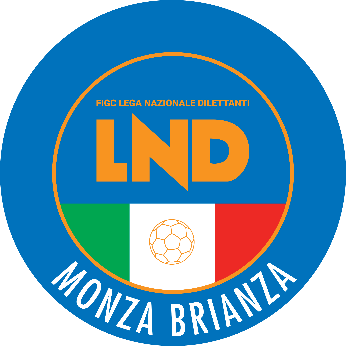 DELEGAZIONE PROVINCIALE DI MONZAVia Piave 7 -20900 MONZA  Tel. 039 2326135 - Fax 039 2304666 - e-mail: del.monza@lnd.itPEC: lndmonza@pec.comitatoregionalelombardia.itPEC GIUDICE SPORTIVO: giudicemonzabrianza@pec.comitatoregionalelombardia.ite-mail rapporti attività di base: adb.monza@lnd.itCanale telegram:@lndmonza  link: https://t.me/lndmonzahttps://t.me/lndmonzaORARIO APERTURALunedì 09:30-12:30/13:00-15:30/20:30-22:00Giovedì 13:30-16:00/20:30-22:00 
Martedì-Mercoledì-Venerdì 09:30-12:30/13:00-15:30Stagione Sportiva 2022/2023Comunicato Ufficiale N° 48 del 01/06/2023Stagione Sportiva 2022/2023Comunicato Ufficiale N° 48 del 01/06/2023IL SEGRETARIO GENERALEMarco BrunelliIL PRESIDENTEGabriele GravinaMATRICOLADENOMINAZIONEATTIVITA’C.U. STAGIONE SPORTIVA 20-21949495A.C.D. ATLETICO BORGODilettante6 del 30 Luglio 202076267A.C.D. ATLETICO CINISELLODilettante5 del 23 Luglio 2020943077A.C.D. FUTURA MADONEDilettante1 del 2 Luglio 2020919009A.C.D. PRO CASSOLO CALCIODilettante4 del 16 Luglio 2020675966A.S.   SAN MASSIMILIANO KOLBEDilettante2 del 9 Luglio 2020675413A.S.D. A.C.F. COMODilettante22 del 16 Dicembre 2020949883A.S.D. ACCADEMIA VILLA D ALMESGS11 del 3 Settembre 2020930225A.S.D. AMICI ANTEGNATEDilettante1 del 2 Luglio 2020943435A.S.D. ARDESIOSGS19 del 15 Ottobre 2020949523A.S.D. ATLETICO AGNADELLOSGS4 del 16 Luglio 2020943220A.S.D. ATLETICO ARLUNODilettante4 del 16 Luglio 2020943346A.S.D. BOTTANUCO CALCIO E SPORTSGS12 del 10 Settembre 2020913961A.S.D. C.M. 2004Dilettante10 del 27 Agosto 2020945181A.S.D. CADREZZATESEDilettante17 del 1 Ottobre 2020675396A.S.D. CALCIO CARUGATE 87Dilettante6 del 30 Luglio 2020951783A.S.D. CARDUCCI LEGENDSDilettante17 del 1 Ottobre 2020951378A.S.D. CASMO CALCIODilettante11 del 3 Settembre 2020947384A.S.D. CRESPI 2017Dilettante5 del 23 Luglio 2020675347A.S.D. ESOR S. MARTINO IN STRADASGS2 del 9 Luglio 2020951816A.S.D. FELONICADilettante10 del 27 Agosto 2020941010A.S.D. FINO MORNASCODilettante9 del 20 Agosto 2020917260A.S.D. FULGOR CANONICA CALCIODilettante7 del 6 Agosto 2020943359A.S.D. FUTSAL TUBO ROSSODilettante22 del 16 Dicembre 2020932281A.S.D. GROSSMANDilettante6 del 30 Luglio 2020675863A.S.D. LEFFE EXORA 1993Dilettante8 del 13 Agosto 2020919042A.S.D. MALGRATE C5 AVISDilettante4 del 16 Luglio 2020949530A.S.D. MEDE CALCIODilettante6 del 30 Luglio 2020951727A.S.D. POL. PONTEGIURINESESGS9 del 20 Agosto 2020945481A.S.D. REAL PRADALUNGHESESGS18 del 8 Ottobre 2020951790A.S.D. ROZZANESEDilettante7 del 6 Agosto 2020940780A.S.D. SAREZZO CALCIODilettante4 del 16 Luglio 2020945449A.S.D. SIZIANO FIVE CLUBDilettante6 del 30 Luglio 2020951568A.S.D. SPARTA CASTRONNODilettante4 del 16 Luglio 2020947325A.S.D. TIGER FUTSALDilettante1 del 2 Luglio 2020932497A.S.D. UNITED 2002Dilettante6 del 30 Luglio 2020941080A.S.D. VILLA NUOVADilettante2 del 9 Luglio 2020932403ASD.US DAIRAGHESEDilettante10 del 27 Agosto 2020951895ASDC   REAL E NON SOLODilettante7 del 6 Agosto 20208320C.G.   CABIATE A.S.D.Dilettante7 del 6 Agosto 2020952156C.S. LINEA VERDE ASDSGS40 del 25 Marzo 202168288C.S.D. FERRERA ERBOGNONEDilettante17 del 1 Ottobre 2020951982CITTA DI PAVIA ASDDilettante4 del 16 Luglio 2020943071F.C.D. SPORTING BREMBATESE 1953Dilettante9 del 20 Agosto 2020675720G.S.   BRONGIODilettante9 del 20 Agosto 202073067G.S.   MARIGOLDA A.S.D.SGS10 del 27 Agosto 2020953116GS CALCETTO DI STRADADilettante17 del 1 Ottobre 2020947456POL.D. ORATORIO BERNATE T.SGS17 del 1 Ottobre 2020941166POL.D. TAVAZZANODilettante5 del 23 Luglio 202066378SSDARL CAIRATE CALCIODilettante16 del 24 Settembre 2020675197U.S.   CAPRALBESE A.S.D.SGS40 del 25 Marzo 2021913959U.S.   CASTERNOSGS4 del 16 Luglio 202072595U.S.   VOLANTE RONCARODilettante20 del 16 Ottobre 2020940872U.S.D. PRO MORNICODilettante9 del 20 Agosto 2020MATRICOLADENOMINAZIONEATTIVITA’C.U. STAGIONE SPORTIVA 21-224.050A.C.   AUDACE 1943Dilettante6 del 6 Agosto 2021675.627A.C.   FUTURA C5 MORBEGNODilettante15 del 21 Settembre 2021932.110A.C.   GUSSOLA 1998 A.S.D.Dilettante5 del 29 Luglio 2021675.054A.C.D. BARADELLO CLUSONEDilettante4 del 22 Luglio 2021917.438A.S.C. RONDINELLE S.R.L. SSDSGS2 del 8 Luglio 2021951.808A.S.D. ACADEMY C.V.S.Dilettante4 del 22 Luglio 2021949.740A.S.D. ACADEMY POZZO D ADDADilettante1 del 1 Luglio 2021947.103A.S.D. ACCADEMIA CALCIO NIBIONNODilettante6 del 6 Agosto 2021937.866A.S.D. ACCADEMIA CALCIO SEREGNOSGS48 del 17 Febbraio 2022913.834A.S.D. ACCADEMIA PIEVESEDilettante33 del 2 Dicembre 2021947.287A.S.D. ACCADEMIA TANO CARIDISGS32 del 25 novembre 2021945.091A.S.D. ACCADEMIA VISCONTIDilettante6 del 6 Agosto 2021916.920A.S.D. ACCADEMIACALCIO AQUILOTTISGS32 del 25 novembre 2021953.109A.S.D. ARDITA GIAMBELLINODilettante4 del 22 Luglio 2021951.712A.S.D. ATHENASGS26 del 28 Ottobre 2021943.420A.S.D. AUDACE CASTEL D ARIOSGS48 del 17 Febbraio 2022932.317A.S.D. AUDAX PRO LIBERTATESGS1 del 1 Luglio 2021921.069A.S.D. AURORA OSGBSGS48 del 17 Febbraio 2022930.697A.S.D. CAG KOLBESGS24 del 19 Ottobre 2021947.400A.S.D. CALCIO A 5 LUMEZZANEDilettante10 del 2 Settembre 2021947.350A.S.D. CARVICODilettante5 del 29 Luglio 2021947.023A.S.D. CASTEGNATOSGS29 del 11 Novembre 2021932.162A.S.D. CENE CALCIOSGS10 del 2 Settembre 2021951.709A.S.D. DEPORTIVO MILANODilettante5 del 29 Luglio 2021943.078A.S.D. FBC SARONNO 1910Dilettante3 del 15 Luglio 2021913.999A.S.D. FC SELVINO LENADilettante5 del 29 Luglio 202174.501A.S.D. FOOTBALL CLUB BRESSODilettante3 del 15 Luglio 2021952.964A.S.D. FOOTBALL CLUB SEDRIANOSGS4 del 22 Luglio 2021943.121A.S.D. FUTSAL MILANO 1Dilettante20 del 4 Ottobre 2021919.275A.S.D. G.S.O. GUARDAMIGLIOSGS32 del 25 novembre 2021945.413A.S.D. GIOVANILE BASSA BRESCIANASGS32 del 25 novembre 2021939.507A.S.D. GIOVANILE GIALLOBLUSGS32 del 25 novembre 2021943.162A.S.D. GORLESE CALCIODilettante32 del 25 novembre 2021952.225A.S.D. GP ORATORIO S.GIUSEPPESGS32 del 25 novembre 2021675.708A.S.D. GRUPPO SPORTIVO PIUROSGS36 del 14 Dicembre 2021954.203A.S.D. GS ORATORIO DON BOSCOSGS58 del 31 Marzo 2022949.833A.S.D. LA GAZZELLA DELLO SPORTSGS32 del 25 novembre 2021935.613A.S.D. MOJAZZADilettante3 del 15 Luglio 2021951.980A.S.D. ORATORIO REDONDESCOSGS48 del 17 Febbraio 2022937.936A.S.D. ORATORIO SOLBIATESGS32 del 25 novembre 2021915.449A.S.D. PADERNO DUGNANODilettante1 del 1 Luglio 2021943.363A.S.D. PALAEXTRA SPORT ACADEMYSGS32 del 25 novembre 2021952.974A.S.D. POL.ORATORIO SAN FERMOSGS32 del 25 novembre 202176.262A.S.D. QUARTOSPORTSGS32 del 25 novembre 2021675.534A.S.D. RANCIO CALCIODilettante1 del 1 Luglio 2021949.489A.S.D. REAL CALCIO GHEDISGS12 del 9 Settembre 2021941.048A.S.D. REAL MAIRANO PIEVEDIZIOSGS48 del 17 Febbraio 2022951.836A.S.D. REAL MARACANADilettante18 del 28 Settembre 2021947.155A.S.D. REAL ROBBIATESGS48 del 17 Febbraio 2022954.116A.S.D. REAL VENEGONODilettante32 del 25 novembre 2021953.194A.S.D. ROSER CONSULTORIA ESPORT.SGS48 del 17 Febbraio 2022948.544A.S.D. SAN GIORGIO IMBERIDOSGS48 del 17 Febbraio 2022930.564A.S.D. SANDONATO FUTSALDilettante5 del 29 Luglio 2021934.124A.S.D. SPORTING ABBIATEGRASSODilettante1 del 1 Luglio 2021945.851A.S.D. TRENZANO CALCIOSGS48 del 17 Febbraio 2022937.846A.S.D. US GIEMMESGS14 del 16 Settembre 2021943.886A.S.D. VILLA SAVIOLASGS32 del 25 novembre 2021940.968A.S.D. VIRTUS LOVERE CALCIODilettante3 del 15 Luglio 2021949.782A.S.D. VIVERNE FUTSALDilettante21 del 7 Ottobre 2021916.412A.S.D. VULCANIASGS48 del 17 Febbraio 2022953.368A.S.D. YOUNG BOYS 2018SGS13 del 14 Settembre 2021938.108ASD    FORTITUDO BUSNAGO CSADilettante21 del 7 Ottobre 2021953.969ASD    MEDIOLANUM FOOTBALL CLUBDilettante32 del 25 novembre 2021938.103ASD    POLISPORTIVA FORNACI 1978SGS32 del 25 novembre 2021938.155ASD    TAU SPORT CALCIOSGS48 del 17 Febbraio 202258.290C.S.D. COLNAGHESEDilettante2 del 8 Luglio 2021675.815C.S.D. SAIANOSGS48 del 17 Febbraio 2022675.852C.S.O. REVELLINOSGS32 del 25 novembre 2021945.590CISLIANO ACADEMY A.S.D.SGS48 del 17 Febbraio 2022953.400CLUB AZZURRI S.R.L. S.S.DSGS1 del 1 Luglio 2021920.892F.C.   BARBARIGASGS48 del 17 Febbraio 2022200.761F.C.   LEONESSASGS32 del 25 novembre 2021947.036F.C.D. CASTELDARIESE 1913Dilettante4 del 22 Luglio 2021945.222F.C.D. SAMMA 09Dilettante3 del 15 Luglio 2021951.757F.C.D. SPORTING MONTICHIARI ASDSGS48 del 17 Febbraio 2022676.082G.S.   CASTIONETTODilettante16 del 23 Settembre 2021675.097G.S.   ORATORIO S.ALBERTOSGS48 del 17 Febbraio 2022675.949G.S.   ROGENOSGS48 del 17 Febbraio 2022675.324G.S.   SANZENESESGS32 del 25 novembre 2021914.523G.S.   VILLASGS36 del 14 Dicembre 2021676.237G.S.D. ARIETESGS14 del 16 Settembre 2021932.457G.S.D. ORATORIO BORGOSGS32 del 25 novembre 2021953.096G.S.D. REAL BORGO 2020Dilettante8 del 19 Agosto 2021938.319IN SPORT SRL SSDSGS18 del 28 Settembre 2021675.318POL.   CHIESANUOVA SOC.COOP ARLSGS8 del 19 Agosto 2021675.086POL.   MADIGNANESEDilettante7 del 12 Agosto 2021918.008POL.   ORATORIO SAN GIORGIOSGS48 del 17 Febbraio 202274.679POL.   VOLTA SEZ.CALCIODilettante1 del 1 Luglio 2021676.207POL.D. VERGHERESESGS48 del 17 Febbraio 2022952.190PROMOSPORT SSD SRLSGS32 del 25 novembre 202169.386S.C.   RODANESESGS20 del 4 Ottobre 2021913.955S.S.   MENEGHINA CALCIODilettante21 del 7 Ottobre 2021675.179S.S.   ORATORIO S.STEFANOSGS32 del 25 novembre 202148.300S.S.   SAVORELLI 1937SGS32 del 25 novembre 202179.934S.S.D. BERGAMO LONGUELO S.R.L.Dilettante1 del 1 Luglio 2021951.538S.S.D. PRO VIGEVANO SRLSSGS48 del 17 Febbraio 202245.400S.S.D. SAETTESGS48 del 17 Febbraio 2022944.095S.S.D. SPORTDINAMIC SRLSGS32 del 25 novembre 2021675.495SENAGO CALCIOSGS48 del 17 Febbraio 202249.870SONDRIO CALCIO S.R.L.SGS19 del 30 settembre 2021951.630SPDARL SPORT PIÙSGS18 del 28 Settembre 20218.140SSDARL MILANO CITY B.G. F.C.Dilettante5 del 29 Luglio 2021919.006U.S.   ACQUAFREDDADilettante5 del 29 Luglio 2021201.628U.S.   CARCORSGS1 del 1 Luglio 202160.166U.S.C. PROVEZZEDilettante5 del 29 Luglio 2021676.250U.S.D. ADRARESEDilettante3 del 15 Luglio 2021949.215U.S.D. CORSICO R.D.Dilettante5 del 29 Luglio 2021205.438U.S.D. VOLUNTAS CALCIOSGS48 del 17 Febbraio 2022202.567USOB A.S.D.SGS32 del 25 novembre 2021MATRICOLADENOMINAZIONEATTIVITA’C.U. STAGIONE SPORTIVA 22 - 23676149A.C. CINISELLESE A.S.D.Dilettante26 del 6 Ottobre 202269215A.C.D. METANOPOLI CALCIODilettante6 del 4 Agosto 202231900A.C.D. MONTEBELLODilettante5 del 28 Luglio 2022675.468A.S.   ATALANTINASGS48 del 2 Febbraio 2023933812A.S.D RESCALDINESE CALCIODilettante4 del 21 Luglio 2022953099A.S.D ROXY CALCIODilettante4 del 21 Luglio 2022953214A.S.D. ACADEMY NEMBRESESGS1 del 5 Luglio 2022947076A.S.D. ARONA FUTSALDilettante3 del 14 Luglio 2022953003A.S.D. ATLETICODilettante10 del 01 Settembre 2022953.697A.S.D. AUDAX VALLE OLONA ACADEMYSGS48 del 2 Febbraio 2023935817A.S.D. AURORA EXTRA FUTSALDilettante14 del 09 Settembre 2022934130A.S.D. AURORA FONTANELLASGS29 del 13 Ottobre 2022954924A.S.D. BLACK SOULDilettante29 del 13 Ottobre 2022947290A.S.D. BORGO SAN SIRODilettante7 del 9 Agosto 2022951519A.S.D. CALCIO ELLO 2019Dilettante6 del 4 Agosto 2022949217A.S.D. CALCIO NERVIANO 1919Dilettante3 del 14 Luglio 2022935769A.S.D. CASALMOROSGS39 del 9 Dicembre 2022930007A.S.D. CITTA DI SESTO  Dilettante13 del 08 Settembre 2022952.762A.S.D. FC LONGOBARDADilettante51 del 23 Febbraio 2023953034A.S.D. FOOTBALL CLUB ODOLODilettante14 del 09 Settembre 2022934180A.S.D. FUTSAL CASTELLANZADilettante4 del 21 Luglio 2022953940A.S.D. FUTSAL LAGO MAGGIOREDilettante8 del 25 Agosto 2022932.655A.S.D. GIOVANILE CARBONARADilettante48 del 2 Febbraio 2023955.496A.S.D. GRUPPO SPORTIVO EPASSGS48 del 2 Febbraio 2023955.238A.S.D. LA VIOLASGS48 del 2 Febbraio 2023951634A.S.D. LAS PALMAS C5 CERMENATEDilettante14 del 09 Settembre 202258761A.S.D. LAVENA TRESIANA CALCIODilettante13 del 08 Settembre 2022954.980A.S.D. NUOVA CALCIO DESIOSGS48 del 2 Febbraio 2023945261A.S.D. ACCADEMIA CALCIO SOMMASGS38 del 1 Dicembre 2022200824A.S.D. ORATORIO SAN FILIPPODilettante5 del 28 Luglio 2022947146A.S.D. OROBICA FUTSAL URGNANODilettante14 del 09 Settembre 2022938188A.S.D. OSG 2001Dilettante6 del 4 Agosto 2022951417A.S.D. POLISPORTIVA CURNOSGS11 del 05 Settembre 202276722A.S.D. POLISPORTIVA FUTURADilettante3 del 14 Luglio 2022945444A.S.D. POLISPORTIVA MONTICELLESESGS39 del 9 Dicembre 2022953796A.S.D. PROGETTO GIOVANI SPORTDilettante3 del 14 Luglio 2022947086A.S.D. REAL SAN DONATO 2017Dilettante29 del 13 Ottobre 2022953973A.S.D. SARTIRANA CALCIO A 5Dilettante14 del 09 Settembre 2022945204A.S.D. SPORT CLUB DONGODilettante8 del 25 Agosto 2022953.923A.S.D. SPORTING T.L.C.SGS48 del 2 Febbraio 2023947483A.S.D. STUBBLA CITYDilettante14 del 09 Settembre 202276379A.S.D. TRAVAGLIADilettante12 del 06 Settembre 2022953100A.S.D. UNITED 2020Dilettante2 del 7 Luglio 2022675.092A.S.D. UPNSGS48 del 2 Febbraio 2023949264A.S.D. VIZZOLESEDilettante4 del 21 Luglio 2022954.153A.S.D. YOUNG BOYS CG2000SGS48 del 2 Febbraio 2023953940ASD FUTSAL LAGO MAGGIOREDilettante14 del 09 Settembre 2022953875ASD RODENGO SAIANO FOOTBALLDilettante14 del 09 Settembre 2022953922ASD ZONA OTTODilettante14 del 09 Settembre 2022933811ASD.C TOSCOLANO MADERNODilettante14 del 09 Settembre 2022675904CLUB MILANO S.S.D.A.R.L.Dilettante13 del 08 Settembre 2022200774F.C.D. MONS. ORSENIGOSGS46 del 19 Gennaio 2023947.357F.C.D. NEXT PLAYERS GENERATIONSGS48 del 2 Febbraio 2023951781F.C.D. PINK BUSTO STRIPESSGS32 del 27 Ottobre 2022919.052FUTURA CALCIO A.S.D.SGS48 del 2 Febbraio 202376407G.S.   FULGOR SEGRATE  Dilettante13 del 08 Settembre 2022918819G.S.   VOLANTES O.S.A.Dilettante4 del 21 Luglio 2022930720G.S. CALVIGNASCO A.S.D.Dilettante5 del 28 Luglio 202277790G.S.D. MARIO ZANCONTIDilettante1 del 5 Luglio 202280325POL. FENEGRO’Dilettante14 del 09 Settembre 2022916599POL. MAGISTER SPORT BARASSOSGS31 del 20 Ottobre 2022943402POL.D. VALLE IMAGNADilettante6 del 4 Agosto 2022935837POLISCALVE SPORT A.S.D.Dilettante4 del 21 Luglio 2022947095REAL MEDIGLIA FC SSD ARLDilettante32 del 27 Ottobre 2022930396S.S.D. AREA INDOORDilettante4 del 21 Luglio 2022932180S.S.D. BASIGLIO MI3 S.R.L.Dilettante13 del 08 Settembre 2022921.346S.S.D. IL MOSAICO S.R.L.SGS48 del 2 Febbraio 2023952908SSDARL IDEAL SPORTDilettante13 del 08 Settembre 2022947.122SSDARL POLISPORTIVA CORSICOSGS48 del 2 Febbraio 202366.550SSDRL  ACC COMO CITTA BREGNANOSGS48 del 2 Febbraio 2023953848SSDSRL POLISP. TAGLIUNOCALEPIODilettante14 del 09 Settembre 2022676180U.S.D. CALCIO BREMBATEDilettante7 del 9 Agosto 2022935545U.S.D. NEMBRESE CALCIODilettante1 del 5 Luglio 2022917099U.S.D. SPORTING L E BDilettante21 del 23 Settembre 2022N°DENOMINAZIONE TORNEOSOCIETÀ ORG.CATEGORIADATA INIZIODATA FINE5634° COMUNE DI ARCOREA.CASATI ARCOREPJ10/06753° MEM. PERSOLAVIRTUS ACLI TRECELLAPP11/061FAPPANI NICOLOBIASSONO2MOSCA ANDREA BIASSONO3BRUSCHINI TOMMASOBIASSONO4NIZZOLO SIMONEVIBE RONCHESE5TAMBORINI MARCOVIBE RONCHESE6BRAMBILLA GIACOMOVIBE RONCHESE7DEL CAMPO GIUSEPPEA.CASATI ARCORE8LISSONI FILIPPOGS VEDANO10SILVESTRI STEFANOGS VEDANO11SALAHDDINE MEKKILIMBIATE12BOZZOLAN LORENZOLIMBIATE13BIANCO ANDREALIMBIATE14ROVELLI EMANUELELESMO15REYES ESPINOZA ALESSANDROLESMO16GALATI FRANCESCOCONCOREZZESE17ZUBANI MATTEOFOLGORE CARATE18LA GRECA SAMUELEPRO LISSONE19LUCARELLI MARCOCASSINA CALCIO20COLNAGO LUCABASIANO MASATEACCADEMIA SOVICO CALCIOATLETICO BUSSEROAURORA DESIO 1922BASE 96BASIANO MASATE SPORTINGBESANA FORTITUDOBOVISIO MASCIAGOBRIOSCHESEBUSNAGOCOSOVCAMBIAGHESECAMPAGNOLA DON BOSCOCARUGATECASSINA CALCIOCESANO MADERNOCITTA’ DI BRUGHERIOCITTA’ DI MONZACOLNAGOCONCOREZZESEGIUSSANO CALCIOLA DOMINANTELEO TEAMLIMBIATELISCATE CALCIOMOLINELLONUOVA RONCHESENUOVA USMATEOR. PESSANO BORNAGOORNAGOPESSANO CON BORNAGOPOL ARGENTIAPOZZOPRO LISSONEREAL MEDARENATERONCELLOSASDS.ROCCOS. FRUTTUOSOSTELLA AZZURRA VAPRIOTRIUGGESEVAPRIOVIRESVIRTUS INZAGORANDAZZO MATTIA(PESSANO CON BORNAGO) TOTARO PASQUALE(CITTA’ DI BRUGHERIO) 